ГЛАВА РЕСПУБЛИКИ КОМИУКАЗот 26 апреля 2017 г. N 40О КООРДИНАЦИОННОМ СОВЕТЕ ПРИ ГЛАВЕ РЕСПУБЛИКИ КОМИПО РАБОТЕ СТУДЕНЧЕСКИХ ТРУДОВЫХ ОТРЯДОВПостановляю:1. Утвердить состав Координационного совета при Главе Республики Коми по работе студенческих трудовых отрядов согласно приложению.2. Внести в Указ Главы Республики Коми от 2 марта 2015 г. N 26 "Об образовании Координационного совета при Главе Республики Коми по работе студенческих трудовых отрядов" следующие изменения:1) пункт 1 исключить;2) пункт 17 Положения о Координационном совете при Главе Республики Коми по работе студенческих трудовых отрядов, утвержденного Указом (приложение N 2), изложить в следующей редакции:"17. Организационно-техническое и информационно-аналитическое обеспечение деятельности Совета осуществляет Министерство образования, науки и молодежной политики Республики Коми.".3. Настоящий Указ вступает в силу со дня его подписания.Глава Республики КомиС.ГАПЛИКОВУтвержденУказомГлавы Республики Комиот 26 апреля 2017 г. N 40(приложение)СОСТАВКООРДИНАЦИОННОГО СОВЕТА ПРИ ГЛАВЕ РЕСПУБЛИКИ КОМИПО РАБОТЕ СТУДЕНЧЕСКИХ ТРУДОВЫХ ОТРЯДОВ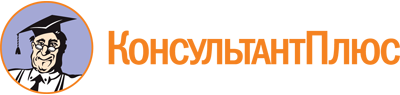 Указ Главы РК от 26.04.2017 N 40
(ред. от 17.01.2023)
"О Координационном совете при Главе Республики Коми по работе студенческих трудовых отрядов"Документ предоставлен КонсультантПлюс

www.consultant.ru

Дата сохранения: 17.06.2023
 Список изменяющих документов(в ред. Указов Главы РК от 29.08.2018 N 63, от 06.03.2019 N 16,от 30.12.2019 N 125, от 05.02.2021 N 18, от 20.04.2021 N 52,от 19.10.2021 N 120, от 01.12.2021 N 139, от 20.01.2022 N 3,от 07.09.2022 N 97, от 02.12.2022 N 145, от 17.01.2023 N 6)Список изменяющих документов(в ред. Указов Главы РК от 30.12.2019 N 125, от 05.02.2021 N 18,от 20.04.2021 N 52, от 19.10.2021 N 120, от 01.12.2021 N 139,от 20.01.2022 N 3, от 07.09.2022 N 97, от 02.12.2022 N 145,от 17.01.2023 N 6)Уйба В.В.-Глава Республики Коми (председатель Координационного совета)Карачева Л.Ю.-заместитель Председателя Правительства Республики Коми (заместитель председателя Координационного совета)Носова М.Н.-комиссар Коми регионального отделения Молодежной общероссийской общественной организации "Российские Студенческие Отряды" (секретарь Координационного совета) (по согласованию)Ганов М.А.-заместитель министра образования и науки Республики КомиХохлов А.В.-заместитель министра труда, занятости и социальной защиты Республики КомиЛаданов П.В.-начальник отдела профессионального образования и науки Министерства образования и науки Республики КомиПросужих А.В.-директор государственного автономного учреждения дополнительного образования Республики Коми "Республиканский центр детей и молодежи" (по согласованию)Чемезов А.С.-руководитель (командир) Коми регионального отделения Молодежной общероссийской общественной организации "Российские Студенческие Отряды" - начальник управления по учебно-воспитательной работе и социальным вопросам федерального государственного бюджетного образовательного учреждения высшего образования "Ухтинский государственный технический университет" (по согласованию)Широченко А.М.-начальник отдела внеучебной и социальной работы Сыктывкарского лесного института (филиала) федерального государственного бюджетного образовательного учреждения высшего образования "Санкт-Петербургский государственный лесотехнический университет имени С.М.Кирова" (по согласованию)Юхнин Я.В.-заместитель начальника Управления по государственной внутренней политике и взаимодействию с институтами гражданского общества Администрации Главы Республики КомиМишарина Е.С.-начальник отдела правового и кадрового обеспечения Министерства сельского хозяйства и потребительского рынка Республики КомиЖиделева В.В.-заместитель Председателя Государственного Совета Республики Коми (по согласованию)Дронов М.А.-председатель правления Коми регионального отделения Молодежной общероссийской общественной организации "Российские Студенческие Отряды" (по согласованию)Курьянова А.И.-исполняющий обязанности куратора студенческих педагогических отрядов Коми регионального отделения Молодежной общероссийской общественной организации "Российские Студенческие Отряды" (по согласованию)Агиней Р.В.-ректор федерального государственного бюджетного образовательного учреждения высшего образования "Ухтинский государственный технический университет" (по согласованию)Гурьева Л.А.-директор Сыктывкарского лесного института (филиала) федерального государственного бюджетного образовательного учреждения высшего образования "Санкт-Петербургский государственный лесотехнический университет имени С.М.Кирова" (по согласованию)Сотникова О.А.-ректор федерального государственного бюджетного образовательного учреждения высшего образования "Сыктывкарский государственный университет имени Питирима Сорокина" (по согласованию)Просужих А.А.-заместитель Председателя Правительства Республики КомиЯкимова Н.В.-исполняющий обязанности министра образования и науки Республики КомиМарковченков Н.А.-заместитель министра здравоохранения Республики КомиСуворкина С.Ю.-председатель Комитета по молодежной политике Республики КомиПанюков К.А.-исполняющий обязанности куратора студенческих отрядов проводников Коми регионального отделения Молодежной общероссийской общественной организации "Российские Студенческие Отряды" (по согласованию)Хохлов Н.В.-исполняющий обязанности куратора студенческих строительных отрядов Коми регионального отделения Молодежной общероссийской общественной организации "Российские Студенческие Отряды" (по согласованию)Костин А.А.-исполняющий обязанности куратора студенческих сервисных отрядов Коми регионального отделения Молодежной общероссийской общественной организации "Российские Студенческие Отряды" (по согласованию)Алексиевич В.Д.-куратор студенческих медицинских отрядов Коми регионального отделения Молодежной общероссийской общественной организации "Российские Студенческие Отряды" (по согласованию)Кирушева О.И.-куратор трудовых отрядов подростков Коми регионального отделения Молодежной общероссийской общественной организации "Российские Студенческие Отряды" (по согласованию).